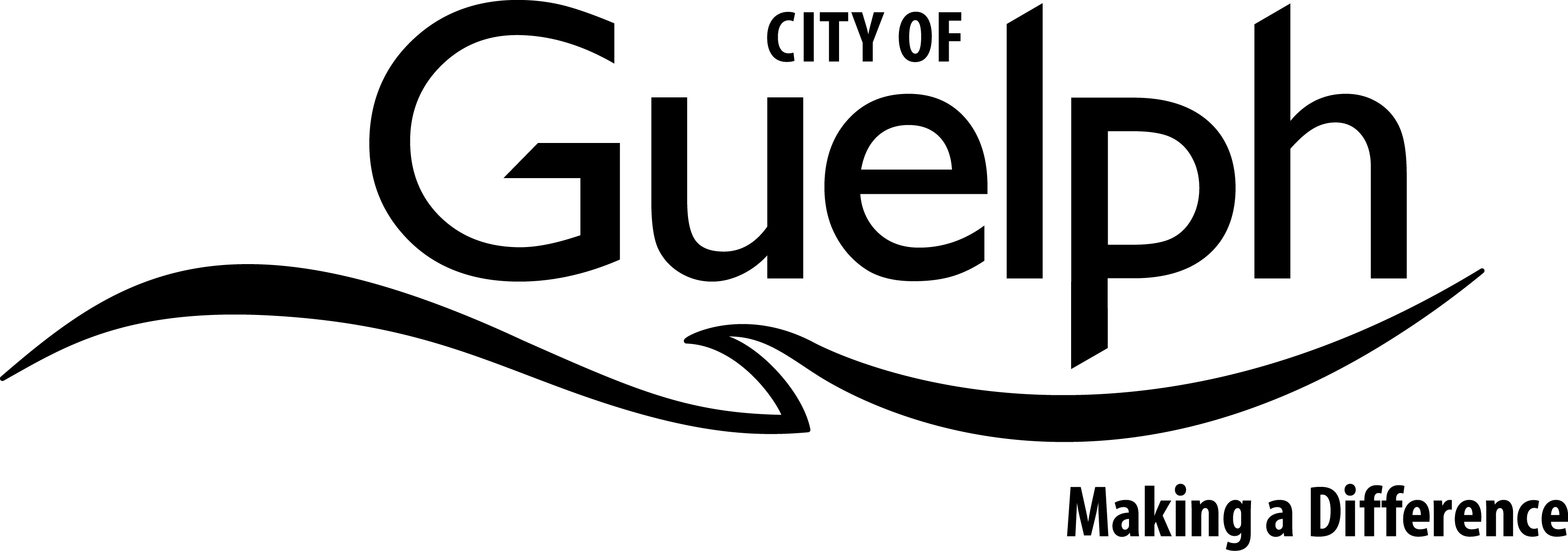 Organizational Information & Authorization for 2017/2018 SeasonOrganization Name :__________________________________________________Mailing Address: _________________________________________________________________________________________________________________________Phone: _____________________   *Email: ________________________________Is the organization incorporated?				Yes _______	No_________Is it registered as a Non-Profit , Not-for-Profit  Or Charitable Organization?					Yes________  No________Officers						Position_____________________________			__________________________________________________			___________________________________________			___________________________________________			_____________________Main Contact						Position______________________			_____________________Individuals with signing and  booking authority:Name							Position______________________			___________________________________________			___________________________________________			___________________________________________			_____________________*Request for ConsentCanada’s anti-spam legislation requires us to secure your consent to continue communicating with you electronically. To allow us to continue providing information that is relevant to you and your business, please confirm your consent by initialling here. ______________Authorized Signature ___________________________  Date ____________________The personal information on this form is collected pursuant to the Municipal Act in accordance with the Municipal Freedom of Information and Protection of Privacy Act, R.S.O 1990 for the purpose of the administration of ice rental requests.  Questions regarding this collection should be directed to the Program Manager, Information, Privacy and Elections: 519-822-1260 ext. 2349